   Государственное профессиональное образовательное учреждение Ярославской области Мышкинский политехнический колледж«Утверждаю»: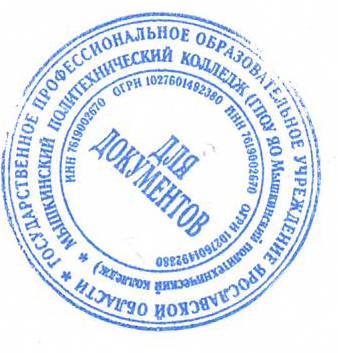 Директор ГПОУ ЯО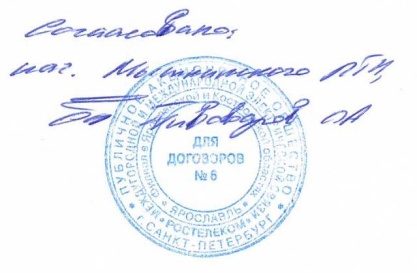 Мышкинскогополитехнического колледжа/_Т.А. Кошелева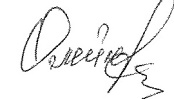  «30» августа 2022 г Приказ№_____от______2022 годаРАБОЧАЯ ПРОГРАММАучебной практики профессионального модуля"Хранение, передача и публикация цифровой информации"Профессия: 09.01.03  "Мастер по обработки цифровой информации"Форма обучения: очнаяНормативный срок обучения: 2 года 10 месяцевСОГЛАСОВАНО НА ЗАСЕДАНИИ МК«30» августа 2022 г.Мышкин, 2022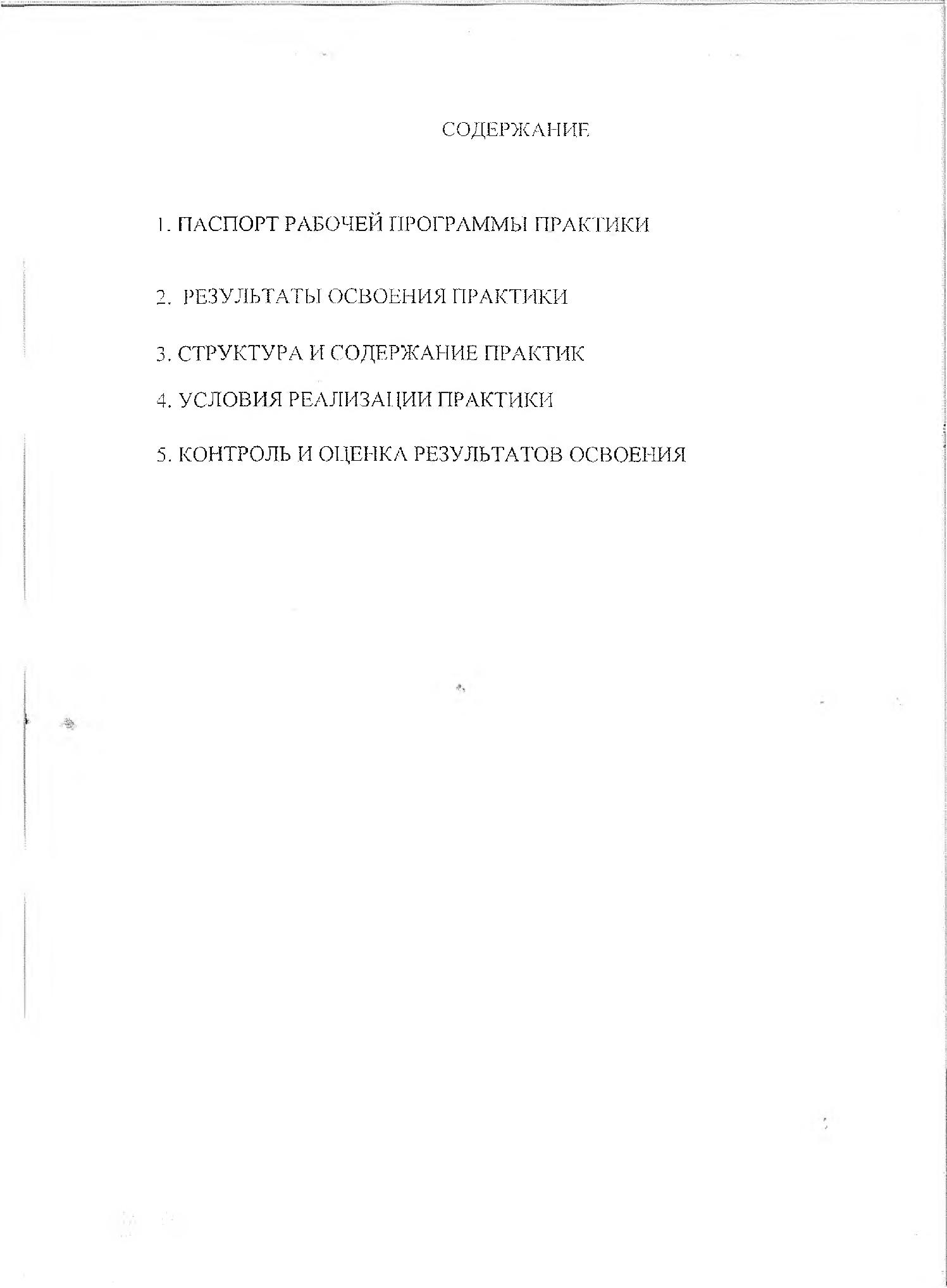 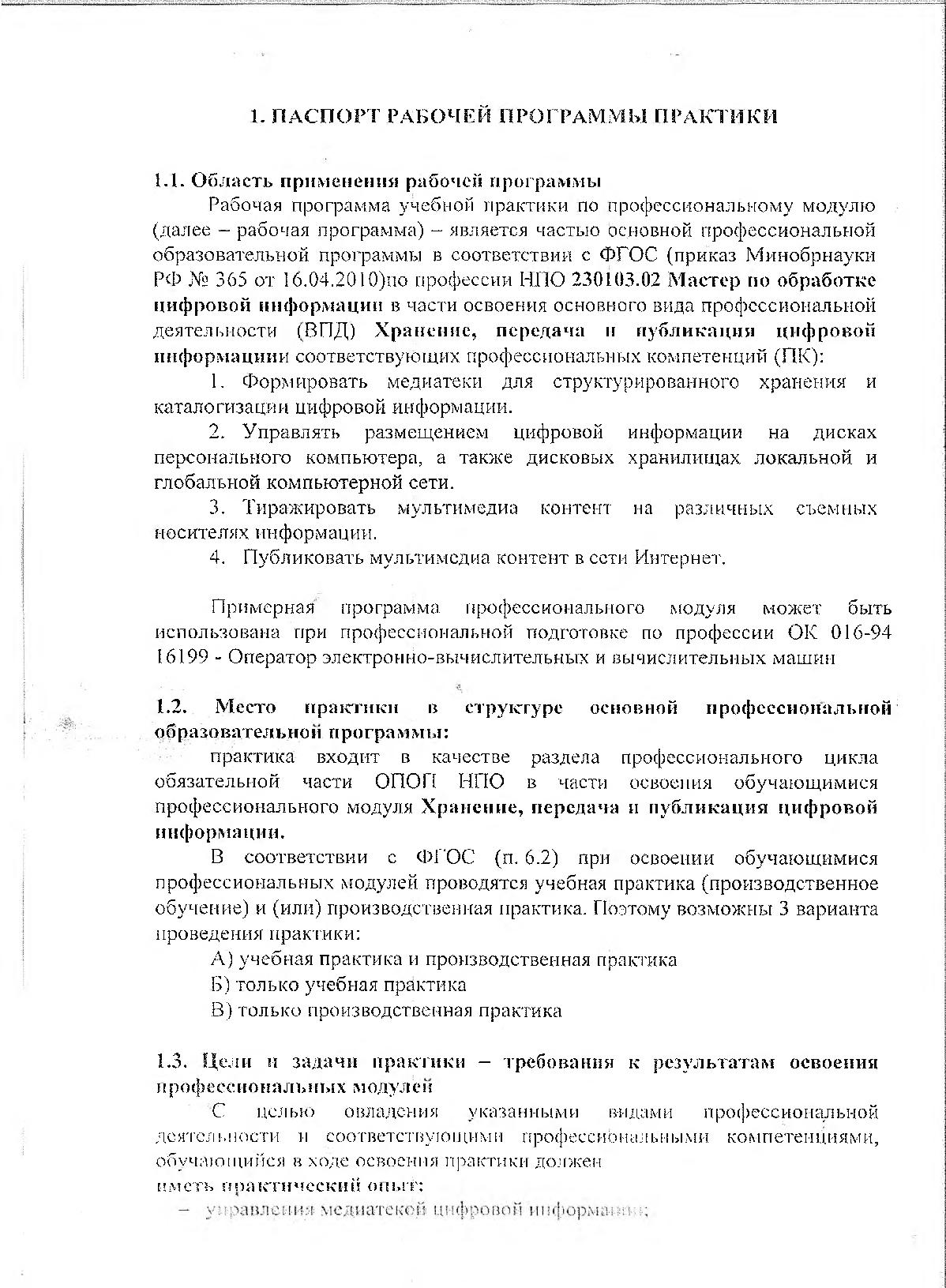 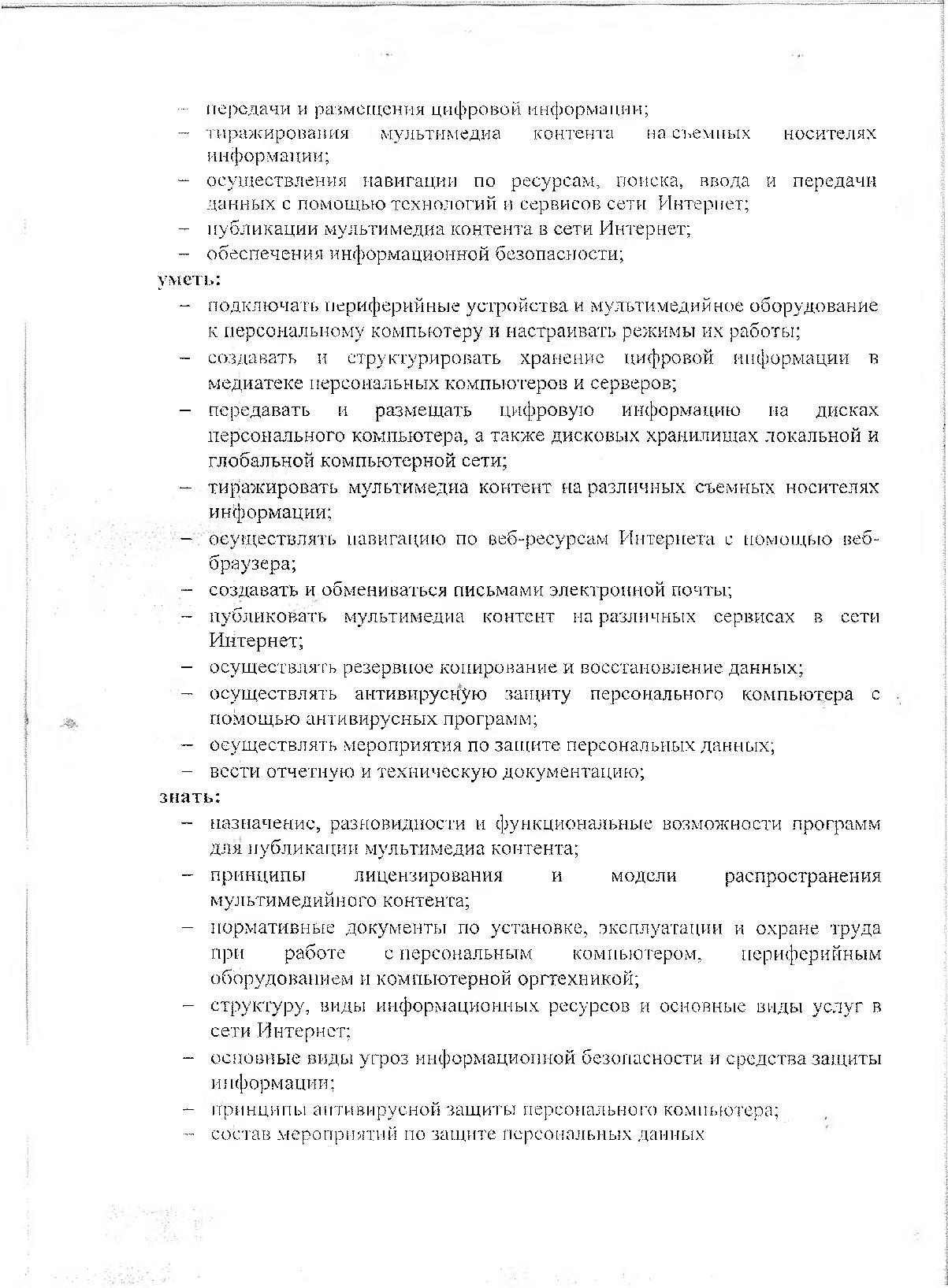 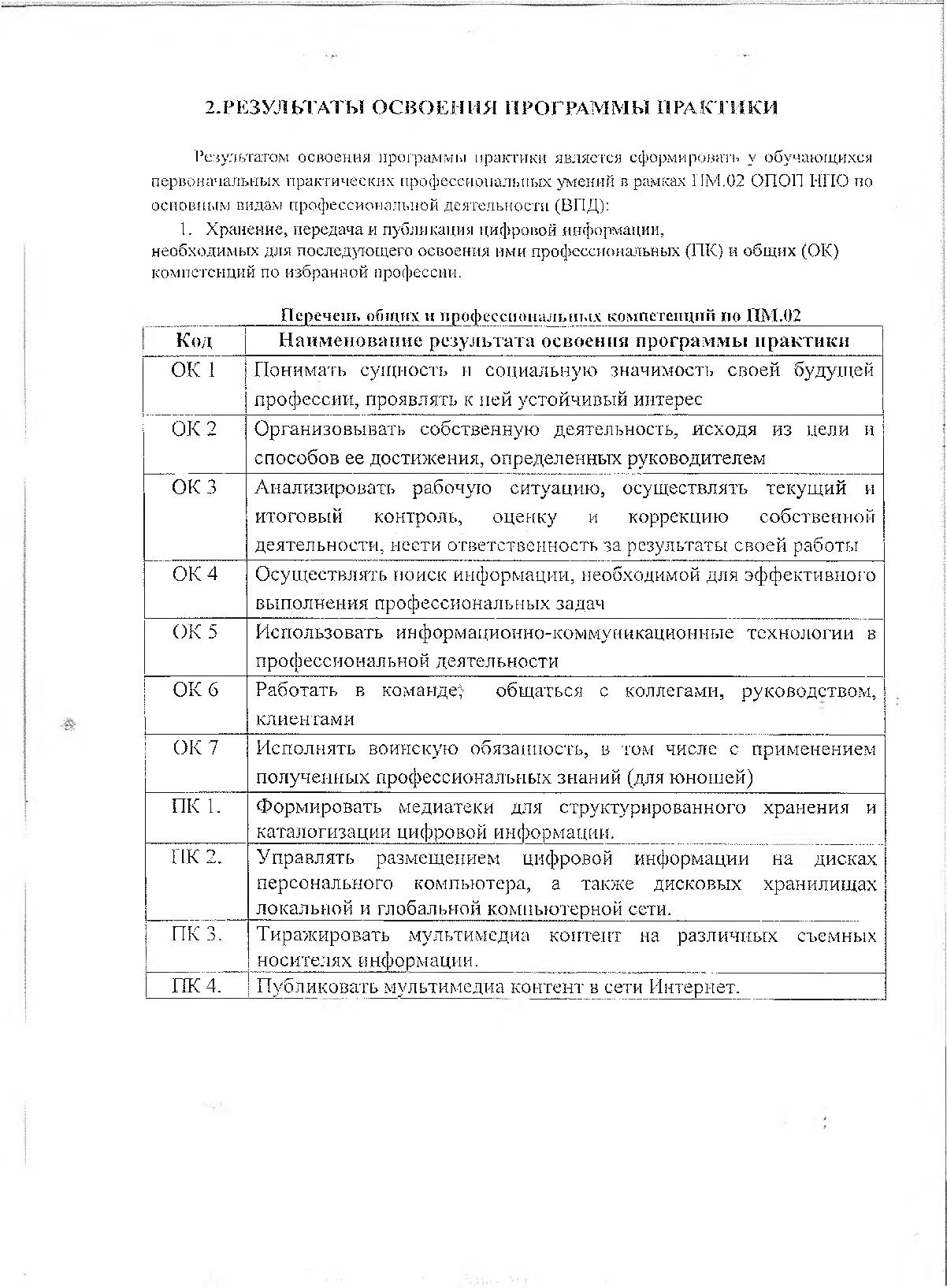 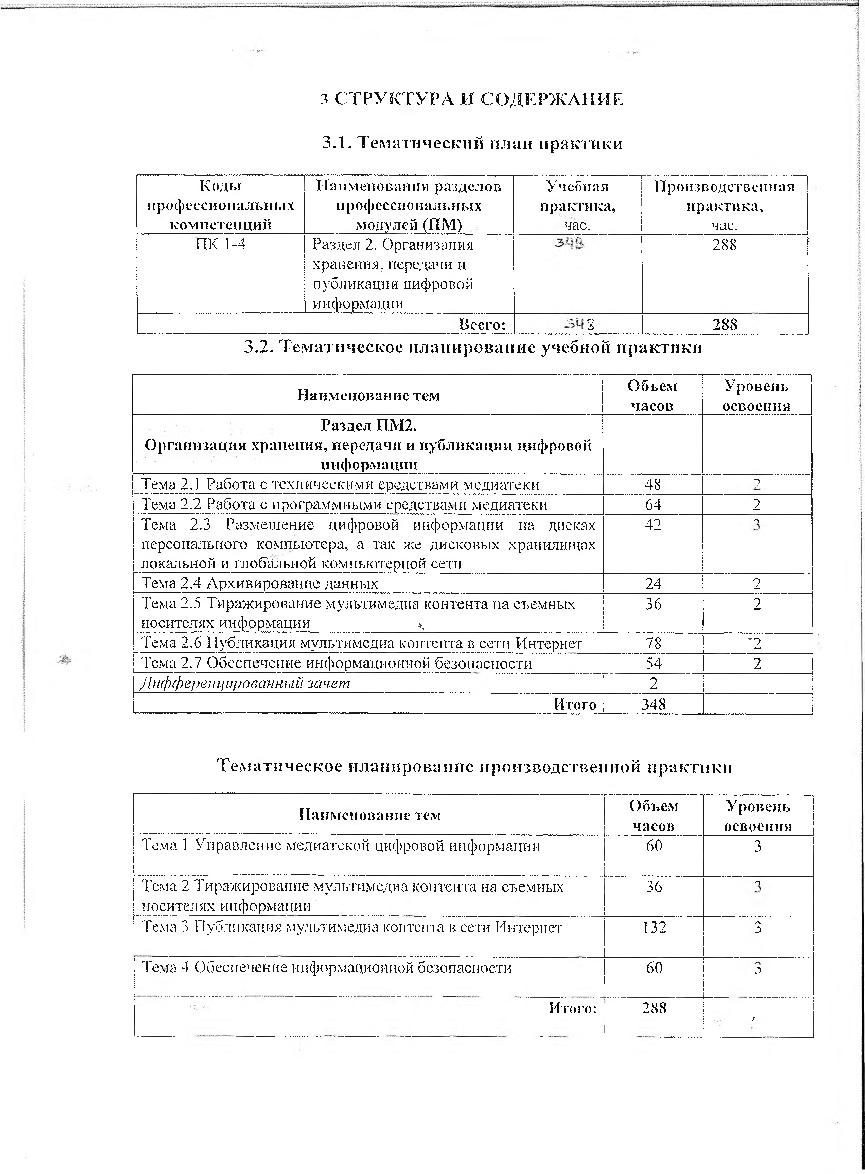 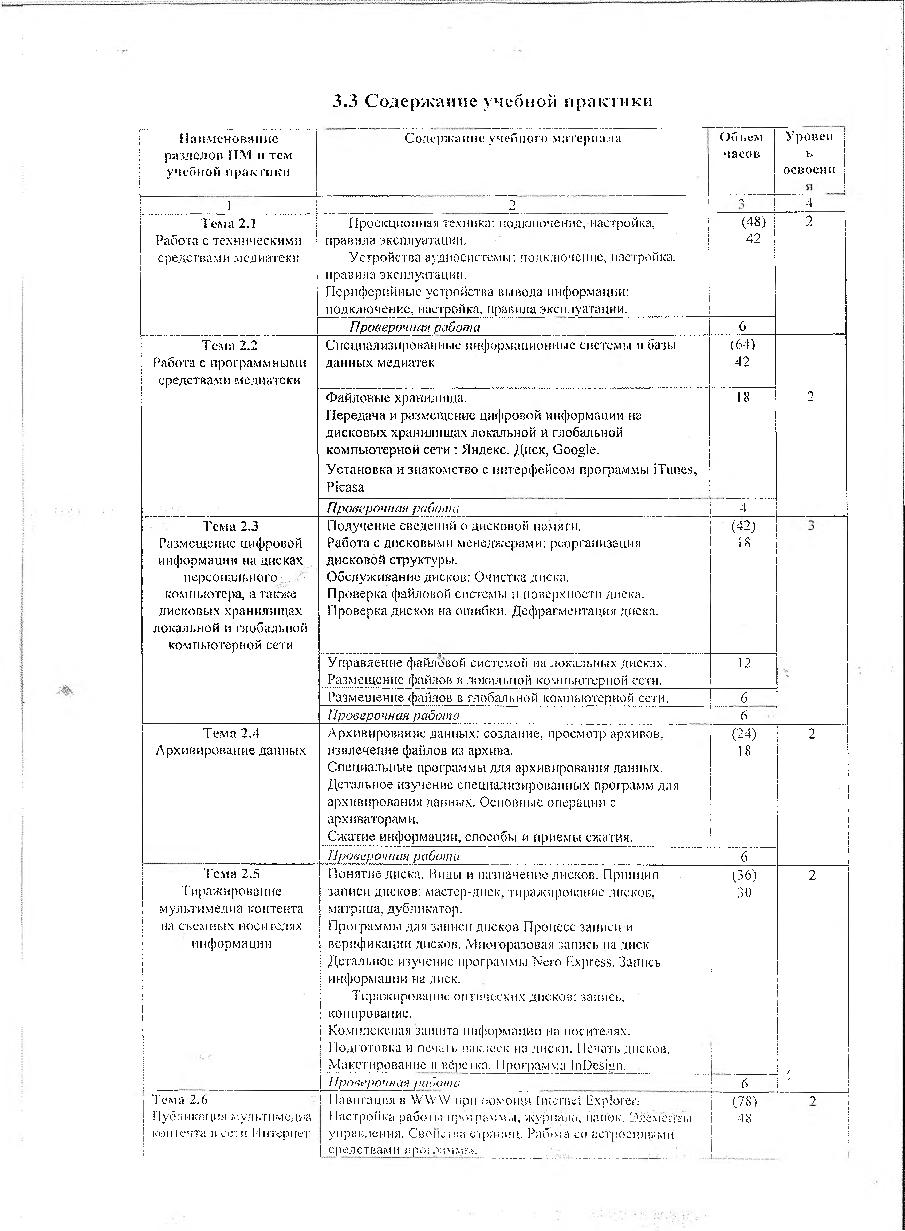 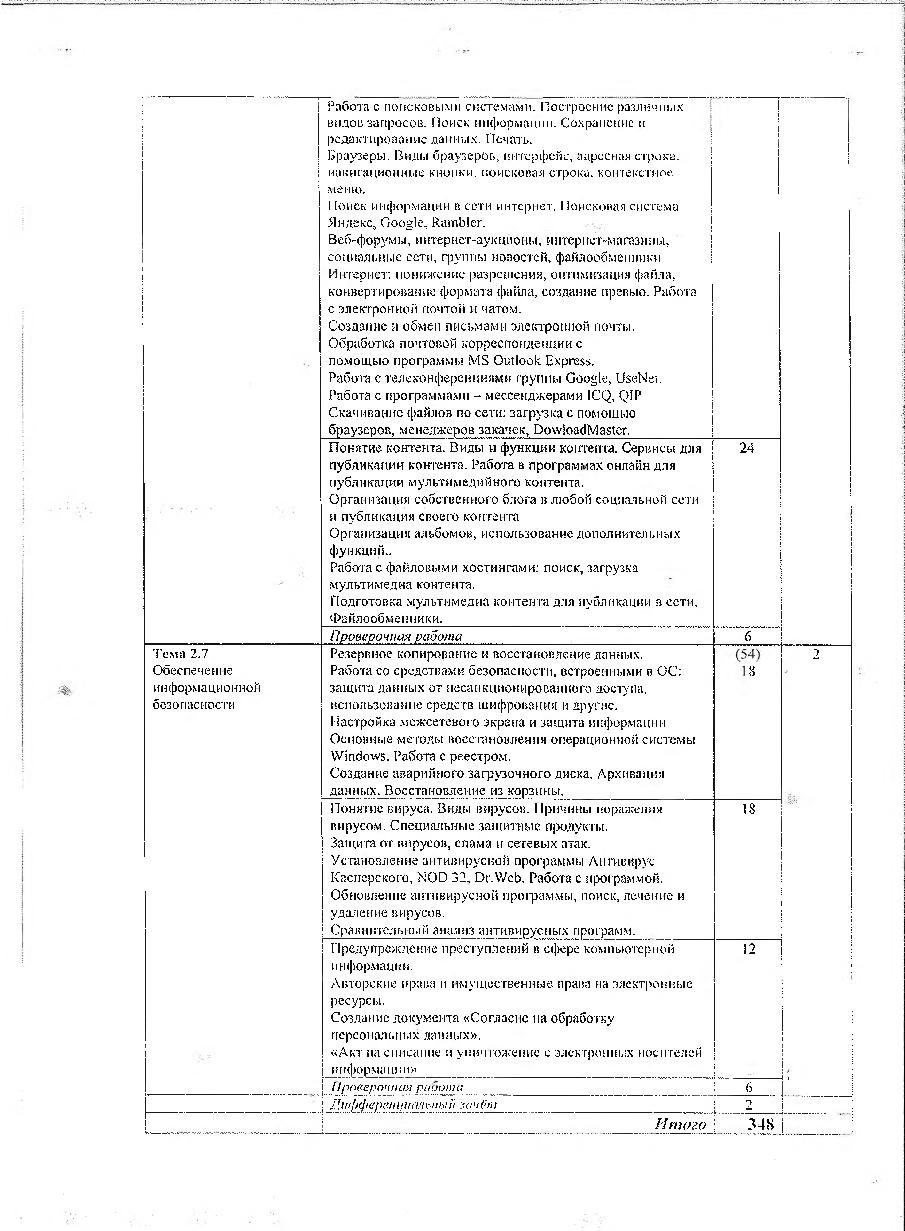 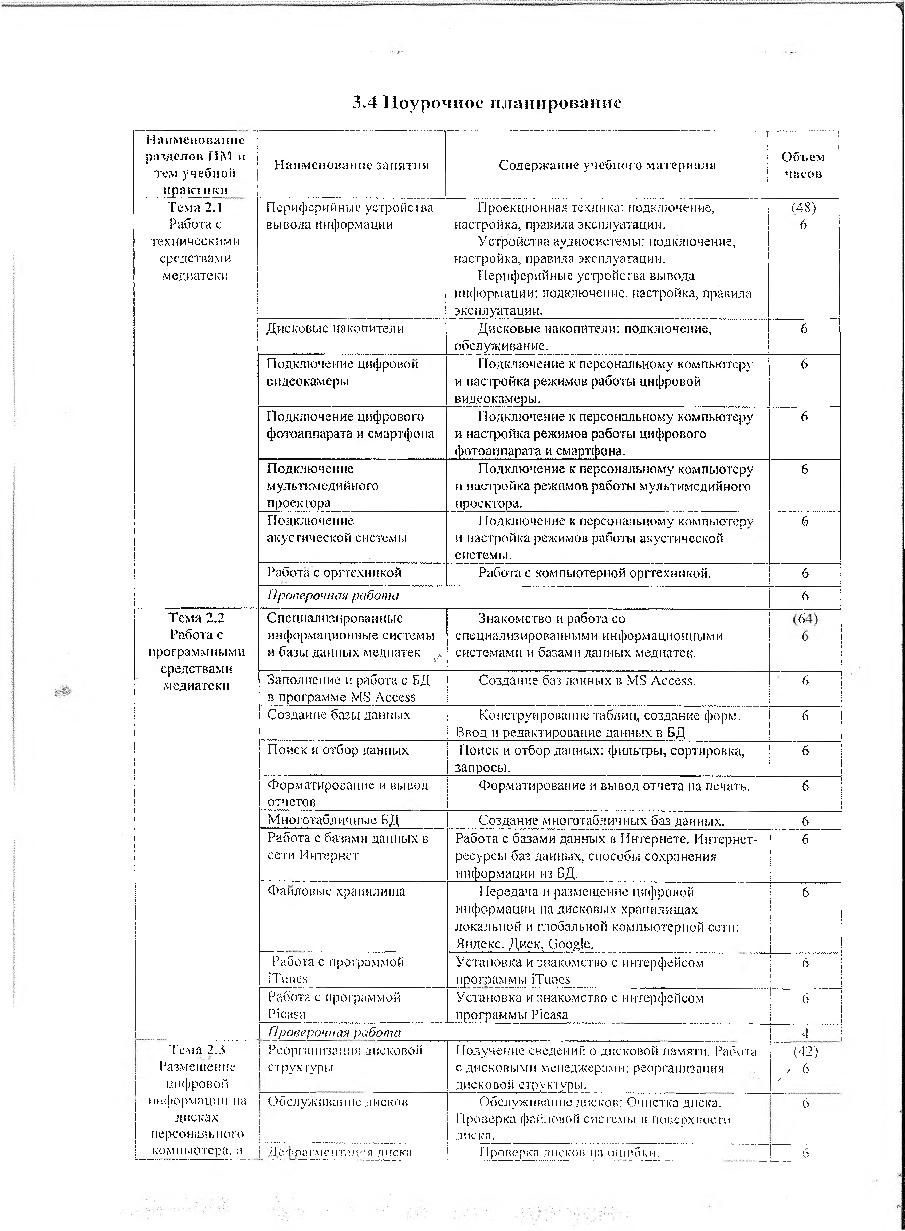 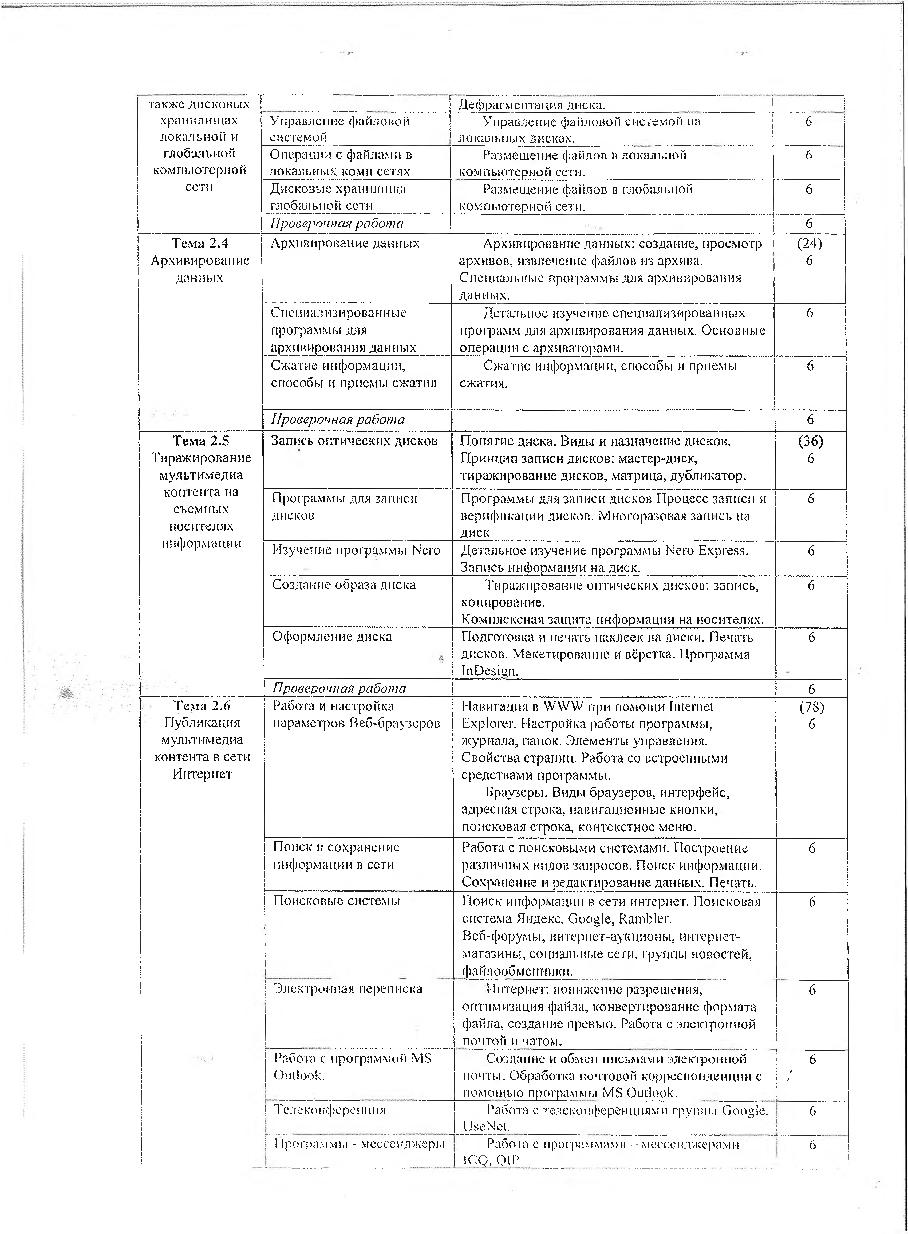 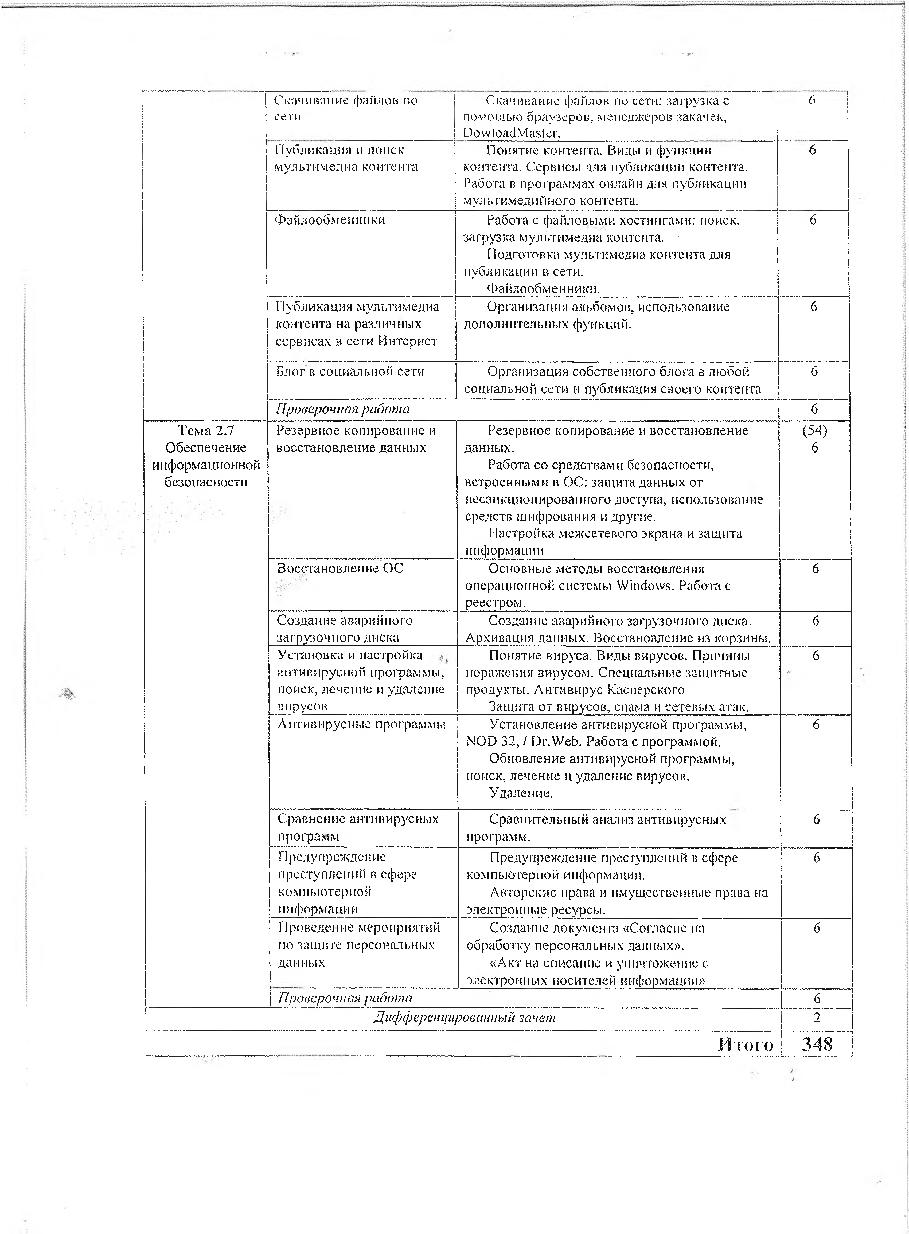 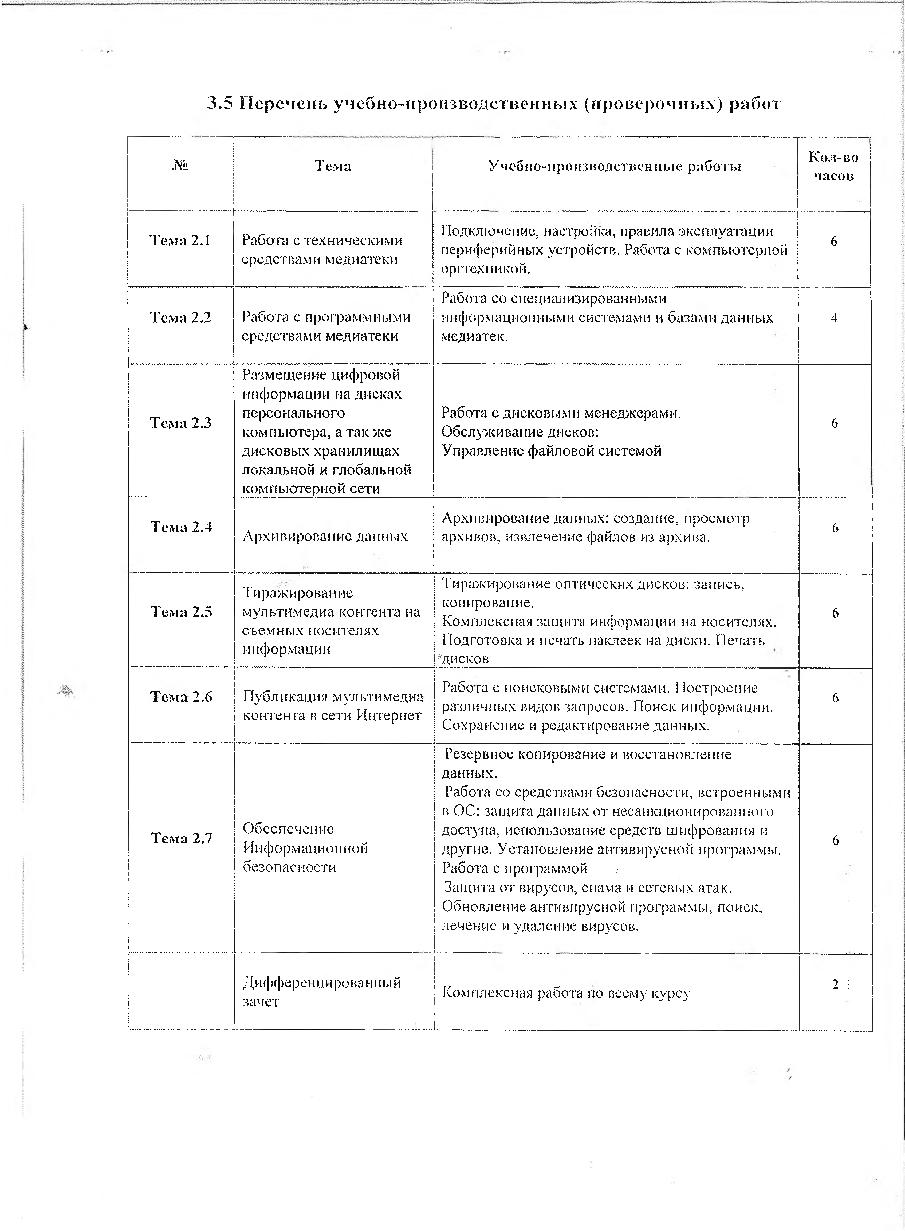 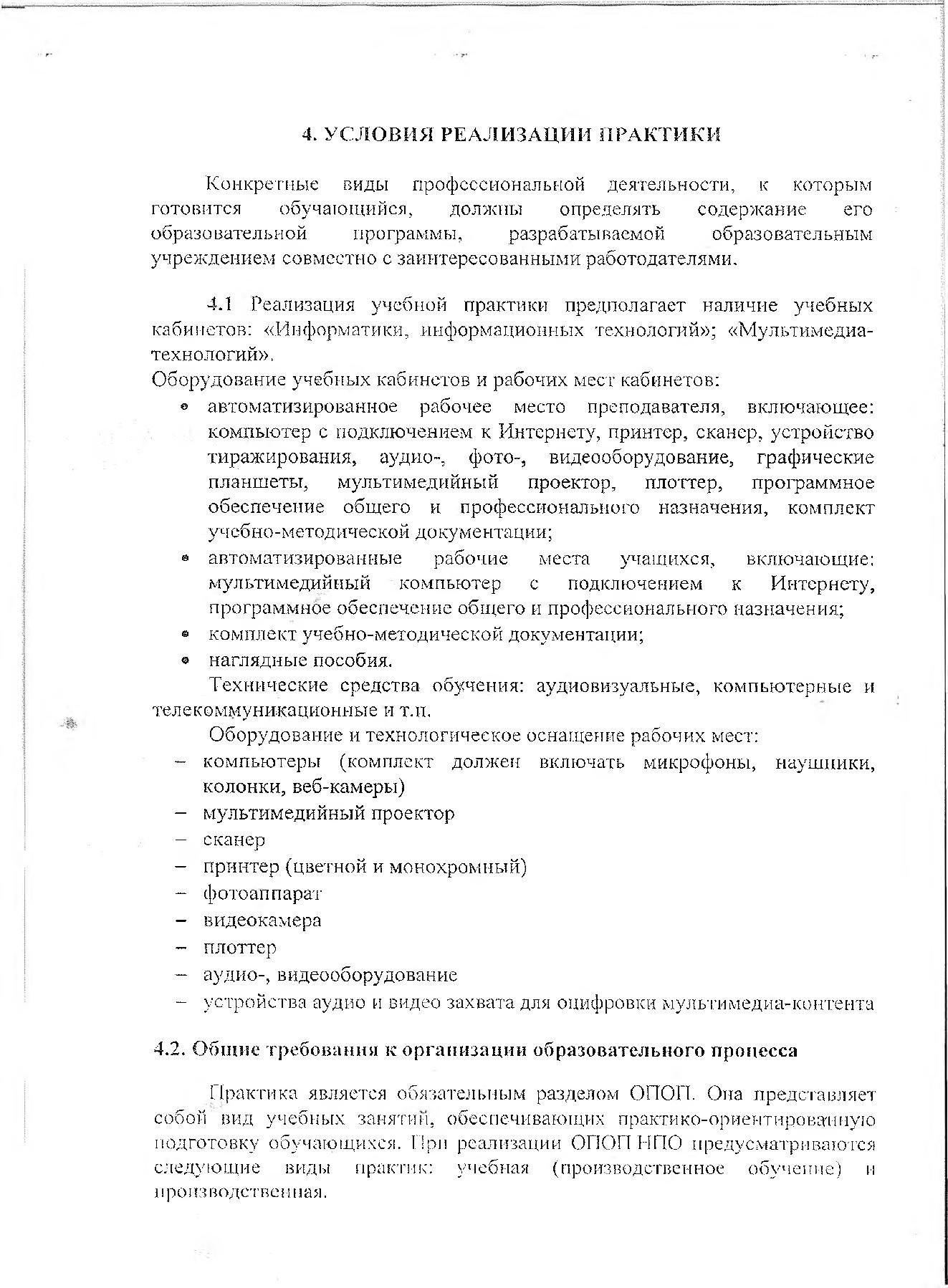 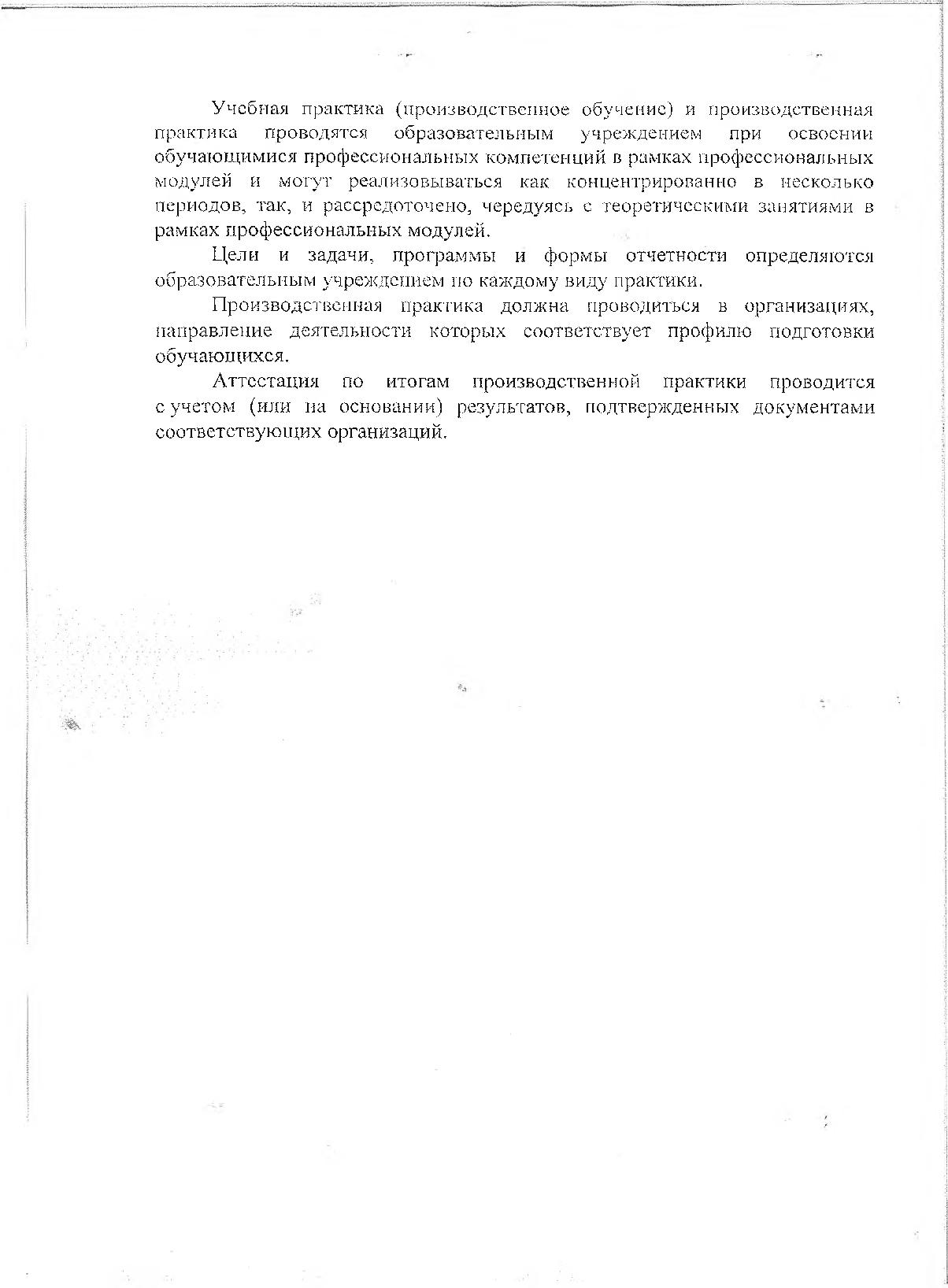 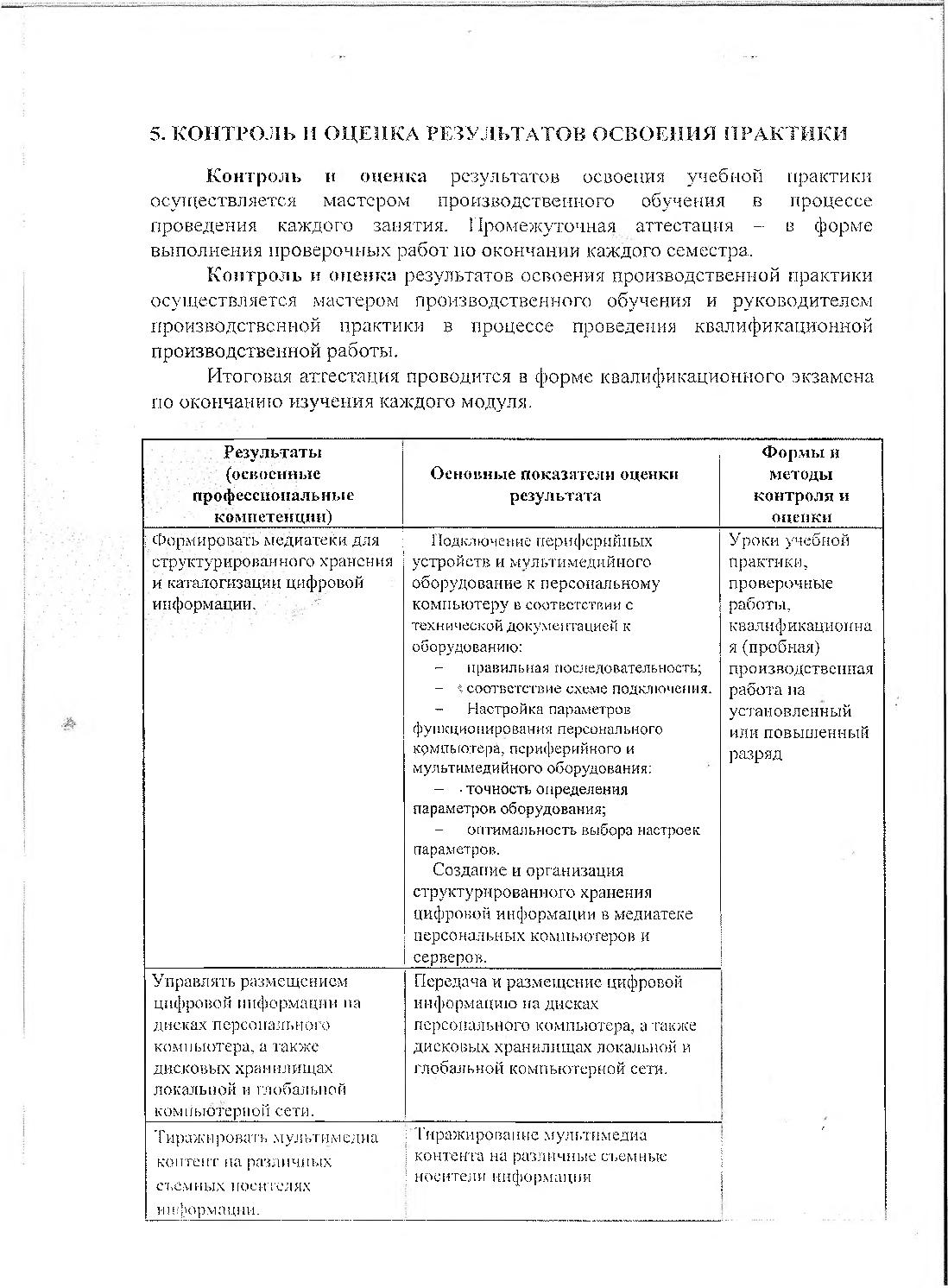 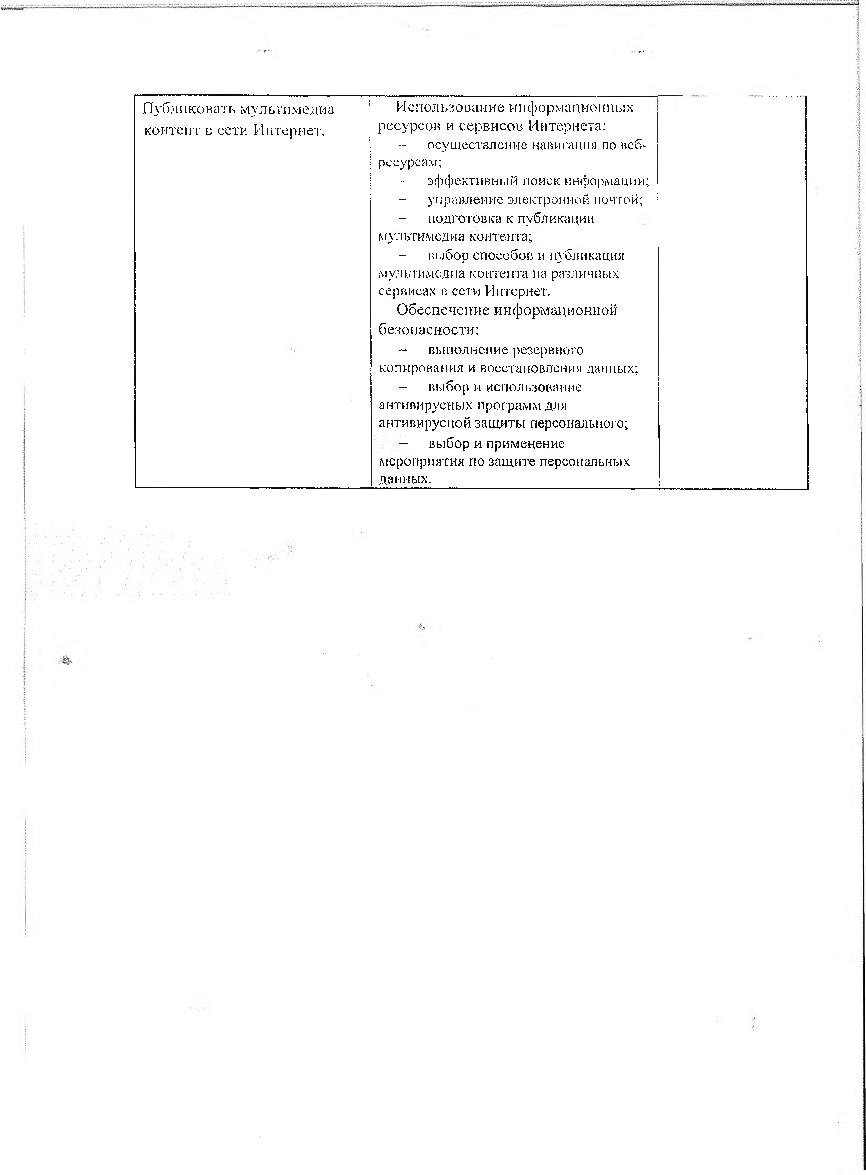 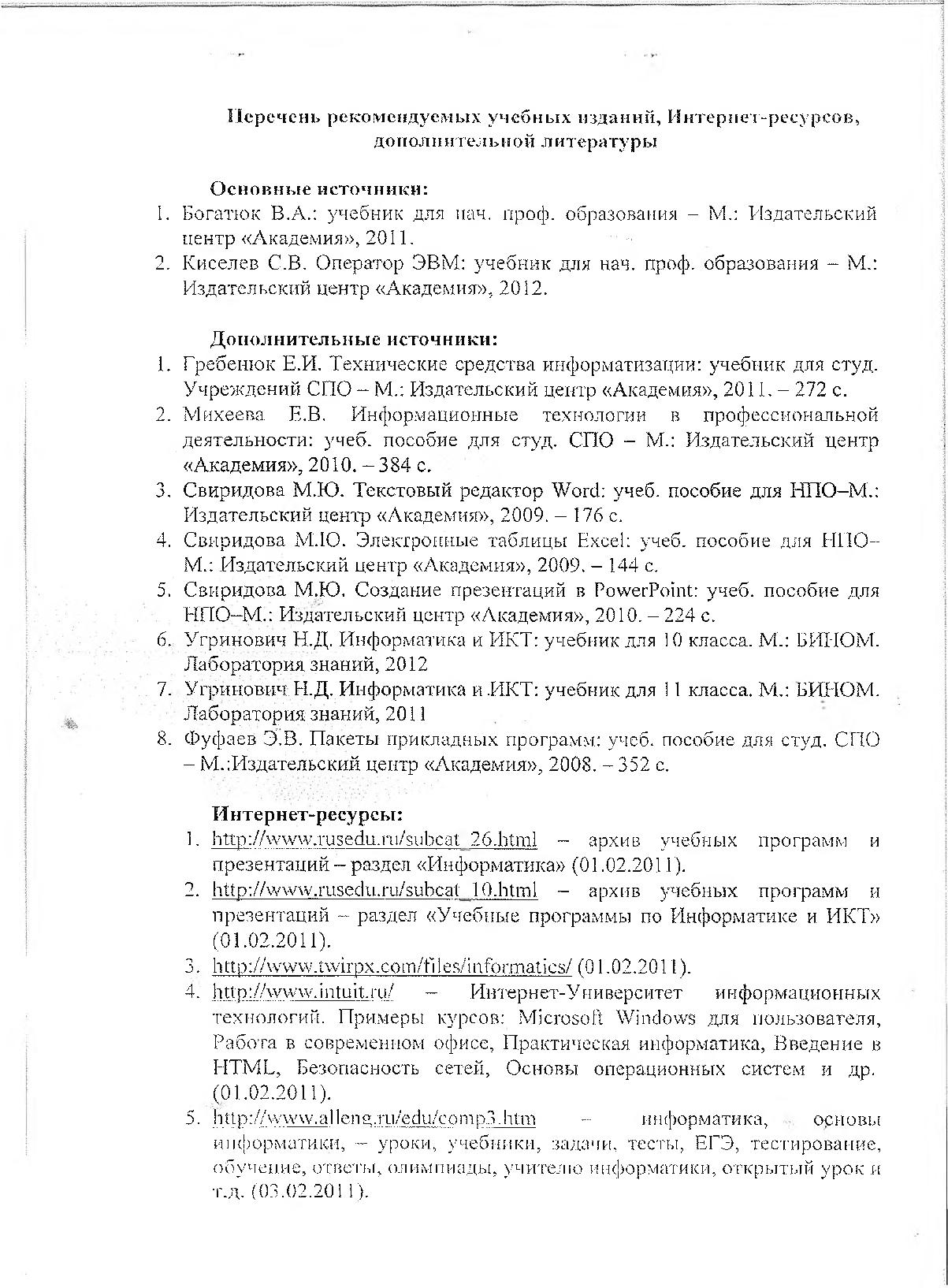 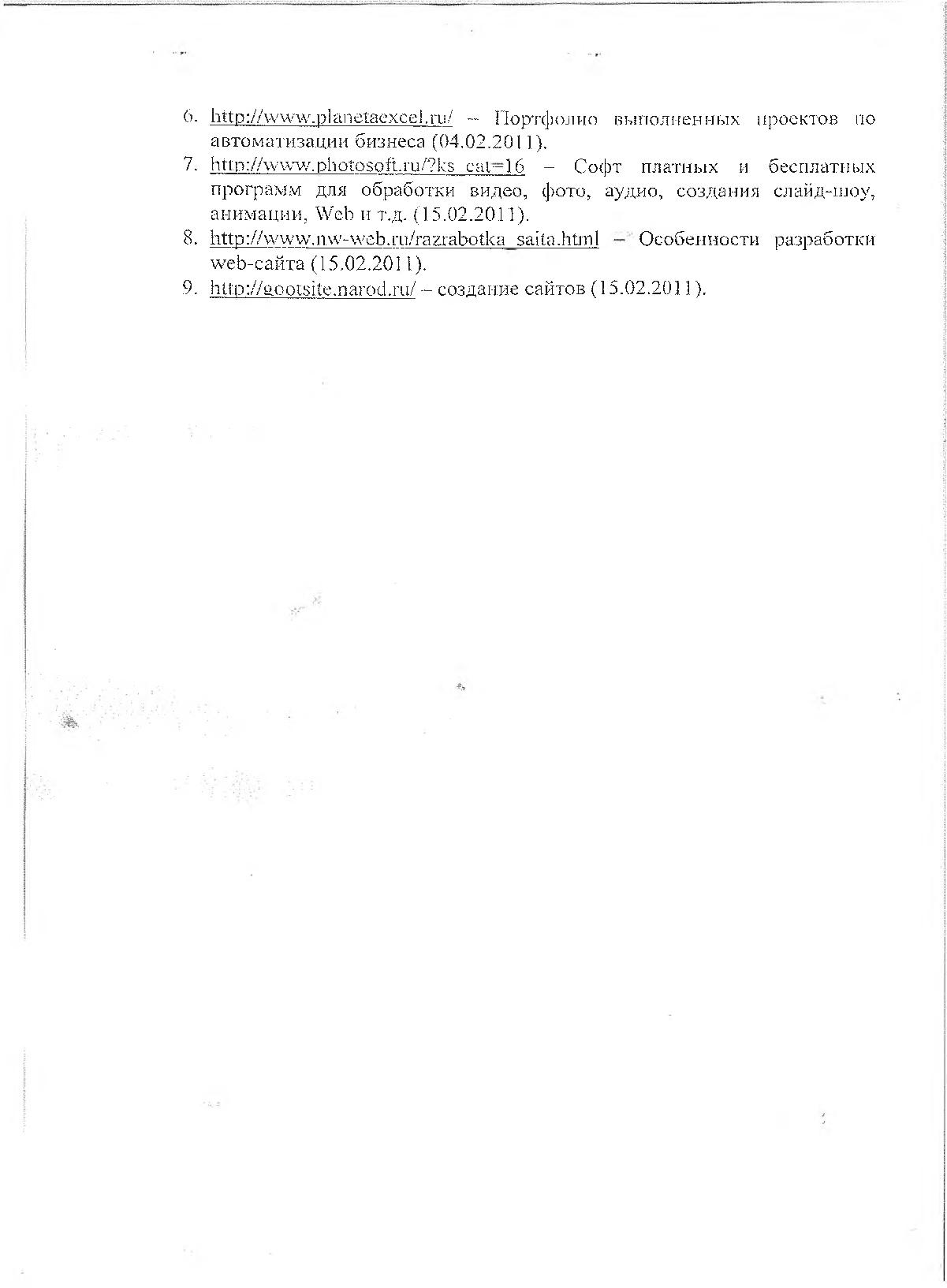 